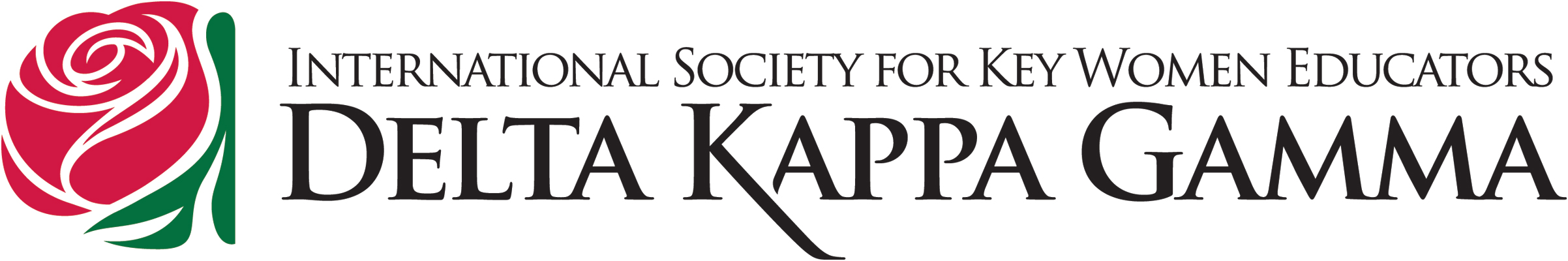 “Making Impressions for the Future”Alpha Epsilon State                                 C.C.O.T.--Committee Chairmen and Officers TrainingRegistration Form 2016Please check which session you plan to attend.Time:	Registration and Breakfast 	9:00 - 9:45Sessions & Lunch                9:45 - 1:30Cost:  $30 (includes registration, continental breakfast and lunch)Name __________________________________Address ______________________________________________________________________Phone  (_______)_______________________Email __________________________________Chapter ________________________________I grant permission to have my name and/or photo published in The Hoosier Newsette or on the Alpha Epsilon State website.   ____ Yes   ____ NoSigned ____________________________________________  Date ____________________Check the one session you plan to attend:___President                        ___Treasurer/Finance                            ___Secretary___Membership (second vice president or membership chairman.)___Educational Excellence/Program (first vice president or committee chairman.)  	____Communications/Publicity/Newsletter___Coordinating Council Chairman